1	Source informationThis contribution was developed by IEEE Project 802®, the Local and Metropolitan Area Network Standards Committee (“IEEE 802”), an international standards development committee organized under the IEEE and the IEEE Standards Association (“IEEE-SA”). The content herein was approved for submission by the IEEE 802.16™ Working Group on Wireless Metropolitan Area Networks, the IEEE 802.18 Radio Regulatory Technical Advisory Group, and the IEEE 802 Executive Committee, in accordance with the IEEE 802 policies and procedures, and represents the view of IEEE 802. 2	DiscussionThis contribution responds to the 18 February 2013 “Liaison statement to External Organizations engaged in Recommendation ITU-R M.1457 on plans to replace the Circular Letter 8/LCCE/95 process for the IMT-2000 updates of Recommendation ITU-R M.1457 with an adaptation of the IMT-Advanced update process developed for Recommendation ITU-R M.2012” (Attachment 5.18 to Document 5D/300).This contribution is a followup to IEEE’s “Meeting X” contribution (Document 5D/361) and “Meeting X+1” contribution (Document 5D/447) toward the development of Revision 12 of Recommendation ITU-R M.1457. GCS Proponent IEEE proposes revision of Section 5.6 toward Revision 12 of Recommendation ITU-R M.1457 according to the schedule of IMT-2000/5. The proposal involves modification of the GCS. Accordingly, per IMT-2000/5, material are supplied as addressed in the following annexes:Annex 1:	Summary and rationale of proposed updateAnnex 2:	Update of Section 5.6.1Annex 3:	Updated GCS, Certification B, Certification CAnnex 4:	Self-evaluation of the proposed update against the evaluation criteriaAnnex 5:	Update of Section 5.6.2, including Transposition References provided by Transposing Organization IEEE3	ProposalWe propose that the information contained in this contribution be agreed for incorporation in Revision 12 of Recommendation ITU-R M.1457.Contact:	LYNCH Michael				E-mail:  freqmgr@ieee.orgAnnex 1Summary and rationale of proposed updateThe update is intended to align Recommendation ITU-R M.1457 to the current versions of the specifications underlying the radio interface IMT-2000 OFDMA TDD WMAN. The update of Section 5.6 accounts for the following amendments to IEEE Std 802.16 and IEEE Std 802.16.1:IEEE Std 802.16p-2012 (First Amendment to IEEE Std 802.16-2012): Enhancements to Support Machine-to-Machine Applications IEEE Std 802.16n-2012  (Second Amendment to IEEE Std 802.16-2012): Higher Reliability Networks IEEE Std 802.16.1b-2013 (First Amendment to IEEE Std 802.16.1-2012): Enhancements to Support Machine-to-Machine ApplicationsIEEE Std 802.16.1a-2013  (First Amendment to IEEE Std 802.16.1-2012): Higher Reliability NetworksAll of these IEEE standards have been approved and published.Annex 2Update of Section 5.6.1No update of Section 5.6.1 of Rec. ITU-R M.1457-11 is proposed toward Rec. ITU-R M.1457-12.Annex 3Updated GCS, Certification B, Certification CThe updated set of the Global Core Specifications (GCS) for IMT-2000 OFDMA TDD WMAN, and Certification B, are provided separately by GCS Proponent IEEE per established procedures. Certification C is provided separately by Transposing Organization IEEE per established procedures. Annex 4Self-evaluation of the proposed update against the evaluation criteriaThe self-evaluation of the “total” radio interface update of IMT-2000 OFDMA TDD WMAN has been made as per document IMT-2000/4, specifically Circular Letter 8/LCCE/47 and its Attachments, given that the full context of the total terrestrial radio interface is considered to be the original submission and any previously approved updates as well as this proposed update. As shown in the tables below, the conclusion is that IMT-2000 OFDMA TDD WMAN with the proposed enhancements continue to meet all evaluation criteria in “Requirements and objectives of IMT-2000” and “Minimum performance capabilities for IMT-2000”.TABLE 1Requirements and objectives relevant to the evaluation 
of candidate radio transmission technologiesTABLE 2Generic requirements and objectives relevant to the evaluation of 
candidate radio transmission technologiesTABLE 3Subjective requirements and objectives relevant to the evaluation of candidate 
radio transmission technologiesTABLE 4Minimum performance capabilitiesAnnex 5Update of Section 5.6.2, including Transposition ReferencesThe content below is intended to replace Section 5.6.2 of Rec. ITU-R M.1457-11 toward Rec. ITU-R M.1457-12. Transposition references of Transposing Organization IEEE are incorporated, in advance of WP 5D Meeting #20.5.6.2	Detailed specification of the set of radio interface FDD/TDD components5.6.2.1	TDD componentThe standards contained in this section are derived from the global core specifications for IMT2000 contained at http://ties.itu.int/u/itu-r/ede/rsg5/IMT-2000/GCS/. Only the specifications listed below are relevant to this Recommendation. The following notes apply to the sections below, where indicated: 1.	The relevant SDOs should make their reference material available from their website. 2.	This information was supplied by the recognized external organizations and relates to their own deliverables of the transposed global core specification.The entries in the Tables in the elements of § 5.6.2.1.x.2 that contain “Y” or interoperable options (IO-BF or IO-MIMO) are part of the detailed specifications for OFDMA TDD WMAN. The “N” entries in the Tables in the elements of § 5.6.2.1.x.2 are for information only and are not included in the OFDMA TDD WMAN specification. The specifications for OFDMA TDD WMAN are provided in the elements of § 5.6.2.1.x.1 that are specifically included in the corresponding elements of § 5.6.2.1.x.2. Anything in § 5.6.2.1.x.1 that is not mentioned in § 5.6.2.1.x.2 is excluded. 5.6.2.1.1	Release 15.6.2.1.1.1	IEEE Std 802.16: Standard for local and metropolitan area networks – Air interface for broadband wireless access systemsThis standard specifies the air interface, including the medium access control layer (MAC) and physical layer (PHY), of combined fixed and mobile point-to-multipoint broadband wireless access (BWA) systems providing multiple services. The MAC is structured to support multiple PHY specifications, each suited to a particular operational environment.5.6.2.1.1.1.1	IEEE Std 802.16-2004IEEE Standard for local and metropolitan area networks – Part 16: Air interface for fixed broadband wireless access systemsThis revised standard specifies the air interface, including the medium access control layer and multiple physical layer specifications, of fixed BWA systems supporting multiple services. It consolidates IEEE Std 802.16™, IEEE Std 802.16a™, and IEEE Std 802.16c™, retaining all modes and major features without adding modes. Content is added or revised to improve performance, ease deployment, or replace incorrect, ambiguous, or incomplete material, including system profiles.5.6.2.1.1.1.2	IEEE Std 802.16e-2005 and Cor1IEEE Standard for local and metropolitan area networks – Part 16: Air interface for fixed and mobile broadband wireless access systems – Amendment 2: Physical and medium access control layers for combined fixed and mobile operation in licensed bandsThis document provides enhancements to IEEE Std 802.16-2004 to support subscriber stations moving at vehicular speeds and thereby specifies a system for combined fixed and mobile broadband wireless access. Functions to support higher layer handover between base stations or sectors are specified. Operation is limited to licensed bands suitable for mobility below 6 GHz. Fixed IEEE 802.16 subscriber capabilities are not compromised. In addition to mobility enhancements, this document contains substantive corrections to IEEE 802.16-2004 regarding fixed operation.5.6.2.1.1.1.3	IEEE Std 802.16f-2005IEEE Standard for local and metropolitan area networks – Part 16: Air interface for fixed broadband wireless access systems – Amendment 1: Management information base)This document provides enhancements to IEEE Std 802.16-2004 to define a management information base (MIB) for the MAC and PHY and associated management procedures. 5.6.2.1.1.2	WiMAX Forum® ProfileThe complete WiMAX Forum® Mobile System Profile, Release 1 is included in the following volume.5.6.2.1.1.2.1	WiMAX Forum® Mobile System Profile Release 1 – IMT-2000 Edition This provides the complete WiMAX Forum® Mobile System Profile, Release 1.5.6.2.1.2	Release 1.55.6.2.1.2.1	IEEE Std 802.16: Standard for Air Interface for Broadband Wireless Access SystemsThis standard specifies the air interface, including the medium access control layer (MAC) and physical layer (PHY), of combined fixed and mobile point-to-multipoint broadband wireless access (BWA) systems providing multiple services. The MAC is structured to support multiple PHY specifications, each suited to a particular operational environment.5.6.2.1.2.1.1	IEEE Std 802.16-2009Standard for local and metropolitan area networks – Part 16: Air interface for broadband wireless access systemsThis standard specifies the air interface, including the medium access control layer (MAC) and physical layer (PHY), of combined fixed and mobile point-to-multipoint broadband wireless access (BWA) systems providing multiple services. The MAC is structured to support multiple PHY specifications, each suited to a particular operational environment.5.6.2.1.2.1.2	IEEE Std 802.16j-2009Multihop Relay SpecificationThis amendment updates and expands IEEE Std 802.16-2009, specifying physical layer and medium access control layer enhancements to IEEE Std 802.16 for licensed bands to enable the operation of relay stations. Subscriber station specifications are not changed.5.6.2.1.2.1.3	IEEE Std 802.16-2012Standard for Air Interface for Broadband Wireless Access SystemsThis standard specifies the air interface, including the medium access control layer (MAC) and physical layer (PHY), of combined fixed and mobile point-to-multipoint broadband wireless access (BWA) systems providing multiple services. The MAC is structured to support the WirelessMAN-SC, WirelessMAN-OFDM, and WirelessMAN-OFDMA PHY specifications, each suited to a particular operational environment.5.6.2.1.2.2	WiMAX Forum® ProfileThe complete WiMAX Forum® Mobile System Profile, Release 1.5 is included in the following volumes.5.6.2.1.2.2.1	WiMAX Forum® Mobile System Profile Specification: Release 1.5 – Common partThis specification describes the features of the WiMAX Forum® Mobile System Profile, Release 1.5. It includes the features common to both the TDD and FDD operational modes. It has the following table of contents:1	Scope2	References3	Definitions4	PHY profile5	MAC profile6	Security5.6.2.1.2.2.2	WiMAX Forum® Mobile System Profile specification: Release 1.5 – TDD specific partThis specification describes the features of the WiMAX Forum® Mobile System Profile, Release 1.5. It includes the features specific to the TDD operational mode. The content refers to the physical layer.5.6.2.1.2.2.3	WiMAX Forum® Mobile Radio Specification: Release 1.5This specification describes the radio features of the WiMAX Forum® Mobile Radio Specification, Release 1.5. 5.6.2.1.3	Release 25.6.2.1.3.1	IEEE Std 802.16-2012Standard for Air Interface for Broadband Wireless Access SystemsThis standard specifies the air interface, including the medium access control layer (MAC) and physical layer (PHY), of combined fixed and mobile point-to-multipoint broadband wireless access (BWA) systems providing multiple services. The MAC is structured to support the WirelessMAN-SC, WirelessMAN-OFDM, and WirelessMAN-OFDMA PHY specifications, each suited to a particular operational environment.5.6.2.1.3.2	IEEE Std 802.16.1-2012Standard for WirelessMAN-Advanced Air Interface for Broadband Wireless Access SystemsThis standard specifies the WirelessMAN-Advanced air interface, including the medium access control layer (MAC) and physical layer (PHY), of a broadband wireless access (BWA) system supporting multiple services. The WirelessMAN-Advanced air interface supports ITU’s IMT-Advanced requirements.5.6.2.1.3.3	WiMAX Forum® Profile5.6.2.1.3.3.1	WiMAX Forum® Mobile System Profile – Release 2.0This provides the complete WiMAX Forum® Mobile System Profile – Release 2.05.6.2.1.3.3.2	WiMAX Forum® Mobile Radio Specifications – Release 2.0This provides the complete WiMAX Forum® Mobile Radio Specifications – Release 2.05.6.2.2	FDD componentThe standards contained in this section are derived from the global core specifications for IMT2000 contained at http://ties.itu.int/u/itu-r/ede/rsg5/IMT-2000/GCS/. Only the specifications listed below are relevant to this Recommendation.The following notes apply to the sections below, where indicated: 1.	The relevant SDOs should make their reference material available from their website. 2.	This information was supplied by the recognized external organizations and relates to their own deliverables of the transposed global core specification.The entries in the Tables in the elements of § 5.6.2.2.x.2 that contain “Y” or interoperable options (IO-BF or IO-MIMO) are part of the detailed specifications for OFDMA TDD WMAN. The “N” entries in the Tables in the elements of § 5.6.2.2.x.2 are for information only and are not included in the OFDMA TDD WMAN specification. The specifications for OFDMA TDD WMAN are provided in the elements of § 5.6.2.2.x.1 that are specifically included in the corresponding elements of § 5.6.2.2.x.2. Anything in § 5.6.2.2.x.1 that is not mentioned in § 5.6.2.2.x.2 is excluded. 5.6.2.2.1	Release 1(This section is intentionally left blank.)5.6.2.2.2	Release 1.55.6.2.2.2.1	IEEE Std 802.16: Standard for local and metropolitan area networks – Air interface for broadband wireless access systemsThis standard specifies the air interface, including the medium access control layer (MAC) and physical layer (PHY), of combined fixed and mobile point-to-multipoint broadband wireless access (BWA) systems providing multiple services. The MAC is structured to support multiple PHY specifications, each suited to a particular operational environment.5.6.2.2.2.1.1	IEEE Std 802.16-2009Standard for local and metropolitan area networks – Part 16: Air interface for broadband wireless access systemsThis standard specifies the air interface, including the medium access control layer (MAC) and physical layer (PHY), of combined fixed and mobile point-to-multipoint broadband wireless access (BWA) systems providing multiple services. The MAC is structured to support multiple PHY specifications, each suited to a particular operational environment.5.6.2.2.2.1.2	IEEE Std 802.16j-2009Multihop Relay SpecificationThis amendment updates and expands IEEE Std 802.16-2009, specifying physical layer and medium access control layer enhancements to IEEE Std 802.16 for licensed bands to enable the operation of relay stations. Subscriber station specifications are not changed.5.6.2.2.2.1.3	IEEE Std 802.16-2012Standard for Air Interface for Broadband Wireless Access SystemsThis standard specifies the air interface, including the medium access control layer (MAC) and physical layer (PHY), of combined fixed and mobile point-to-multipoint broadband wireless access (BWA) systems providing multiple services. The MAC is structured to support the WirelessMAN-SC, WirelessMAN-OFDM, and WirelessMAN-OFDMA PHY specifications, each suited to a particular operational environment.5.6.2.2.2.2	WiMAX Forum® ProfileThe complete WiMAX Forum® Mobile System Profile, Release 1.5 is included in the following volumes.5.6.2.2.2.2.1	WiMAX Forum® Mobile System Profile specification: Release 1.5 – Common partThis specification describes the features of the WiMAX Forum® Mobile System Profile, Release 1.5. It includes the features common to both the TDD and FDD operational modes. It has the following table of contents:1	Scope2	References3	Definitions4	PHY profile5	MAC profile6	Security5.6.2.2.2.2.2	WiMAX Forum® Mobile System Profile specification: Release 1.5 – FDD specific partThis specification describes the features of the WiMAX Forum® Mobile System Profile, Release 1.5. It includes the features specific to the FDD operational mode. The content refers to the physical and the MAC layers.5.6.2.2.2.2.3	WiMAX Forum® Mobile Radio Specification: Release 1.5This specification describes the radio features of the WiMAX Forum® Mobile Radio Specification, Release 1.5. 5.6.2.2.3	Release 25.6.2.2.3.1	IEEE Std 802.16-2012Standard for Air Interface for Broadband Wireless Access SystemsThis standard specifies the air interface, including the medium access control layer (MAC) and physical layer (PHY), of combined fixed and mobile point-to-multipoint broadband wireless access (BWA) systems providing multiple services. The MAC is structured to support the WirelessMAN-SC, WirelessMAN-OFDM, and WirelessMAN-OFDMA PHY specifications, each suited to a particular operational environment.5.6.2.2.3.2	IEEE Std 802.16.1-2012Standard for WirelessMAN-Advanced Air Interface for Broadband Wireless Access SystemsThis standard specifies the WirelessMAN-Advanced air interface, including the medium access control layer (MAC) and physical layer (PHY), of a broadband wireless access (BWA) system supporting multiple services. The WirelessMAN-Advanced air interface supports ITU’s IMTAdvanced requirements.5.6.2.2.3.3	WiMAX Forum® Profile5.6.2.2.3.3.1	WiMAX Forum® Mobile System Profile – Release 2.0This provides the complete WiMAX Forum® Mobile System Profile – Release 2.05.6.2.2.3.3.2	WiMAX Forum® Mobile Radio Specifications – Release 2.0______________Radiocommunication Study Groups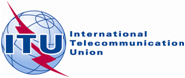 Received:	4 June 2014Subject:	Recommendation ITU-R M.1457Document 5D/648-EReceived:	4 June 2014Subject:	Recommendation ITU-R M.14574 June 2014Received:	4 June 2014Subject:	Recommendation ITU-R M.1457English only

TECHNOLOGY ASPECTSInstitute of Electrical and Electronics Engineers, Inc.Institute of Electrical and Electronics Engineers, Inc.Update of SECTION 5.6 toward Revision 12 of Recommendation ITU-R M.1457 (Meeting X+2B Notification)Update of SECTION 5.6 toward Revision 12 of Recommendation ITU-R M.1457 (Meeting X+2B Notification)IMT-2000 Item DescriptionObj/ReqSourceMeetsVoice and data performance requirementsVoice and data performance requirementsVoice and data performance requirementsVoice and data performance requirements1.	One-way end to end delay less than 40 msReqG.174,
§ 7.5Yes2.	For mobile videotelephony services, the IMT-2000 terrestrial component should operate so that the maximum overall delay 
(as defined in Recommendation ITU-T F.720) should not exceed 400 ms, with the one way delay of the transmission path not exceeding 150 msReqSuppl.
F.720,
F.723,
G.114Yes3.	Speech quality should be maintained during < 3% frame erasures over any 10 second period. The speech quality criterion is a reduction of < 0.5 mean opinion score unit (5 point scale) relative to the error-free condition (G.726 at 32 kbit/s)ReqG.174,
§ 7.11 and
M.1079
§ 7.3.1Yes4.	DTMF signal reliable transport (for PSTN is typically less than one DTMF error signal in 104) ReqG.174, § 7.11 and
M.1079
§ 7.3.1Yes5.	Voiceband data support including G3 facsimileReqM.1079
§ 7.2.2,Yes6.	Support packet switched data services as well as circuit switched data; requirements for data performance given in Recommendation ITU-T G.174ReqM.1034
§§ 10.8,
10.9YesIMT-2000 Item DescriptionObj/ReqSourceMeetsRadio interfaces and subsystems, network related performance requirementsRadio interfaces and subsystems, network related performance requirementsRadio interfaces and subsystems, network related performance requirementsRadio interfaces and subsystems, network related performance requirements7.	Network interworking with PSTN and ISDN in accordance 
with Q.1031 and Q.1032ReqM.687-1.
§ 5.4Yes8.	Meet spectral efficiency and radio channel performance requirements of Recommendation ITU-R M.1079ReqM.1034.
§ 12.3.3/4Yes9.	Provide phased approach with data rates up to 2 Mbit/s in phase 1ObjM.687,
§ 1.1.14Yes10.	Maintain bearer channel bit-count integrity (e.g. synchronous data services and many encryption techniques)ObjM.1034,
§ 10.12Yes11.	Support for different cell sizes, for example:	Mega cell Radius~100-500 km
	Macro cell Radius < 35 km,	Speed < 500 km/h
	Micro cell Radius < 1 km,		Speed < 100 km/h
	Pico cell Radius < 50 m,		Speed < 10 km/hObjM.1035,
§ 10.1YesApplication of IMT-2000 for fixed services and developing countriesApplication of IMT-2000 for fixed services and developing countriesApplication of IMT-2000 for fixed services and developing countriesApplication of IMT-2000 for fixed services and developing countries12.	Circuit noise- idle noise levels in 99% of the time about 100 pWpObjM.819-1,
§ 10.3Yes13.	Error performance – as specified in Recommendation ITU-R F.697ObjM.819-1,
§ 10.4Yes14.	Grade of service better than 1%ObjM.819-1,
§ 10.5YesIMT-2000 Item DescriptionObj/ReqSourceMeetsRadio interfaces and subsystems, network related performance requirementsRadio interfaces and subsystems, network related performance requirementsRadio interfaces and subsystems, network related performance requirementsRadio interfaces and subsystems, network related performance requirements1.	Security comparable to that of PSTN/ISDNObjM.687-1,
§ 4.4Yes2.	Support mobility, interactive and distribution servicesReqM.816,
§ 6Yes3.	Support UPT and maintain common presentation to usersObjM.816,
§ 4Yes4.	Voice quality comparable to the fixed network (applies to both mobile and fixed service)ReqM819-1,
Table 1,
M.1079,
§ 7.1Yes5.	Support encryption and maintain encryption when roaming and during handoverReqM.1034
§ 11.3Yes6.	Network access indication similar to PSTN (e.g. dialtone)ReqM.1034
§§ 11.5Yes7.	Meet safety requirements and legislationReqM.1034,
§ 11.6Yes8.	Meet appropriate EMC regulationsReqM.1034,
§ 11.7Yes9.	Support multiple public/private/residential IMT-2000 operators in the same localityReqM.1034,
§ 12.1.2Yes10.	Support multiple mobile station typesReqM.1034,
§ 12.1.4Yes11.	Support roaming between IMT-2000 operators and between different IMT-2000 radio interfaces/environmentsReqM.1034,
§ 12.2.2Yes12.	Support seamless handover between different IMT-2000 environments such that service quality is maintained and signaling is minimizedReqM.1034,
§ 12.2.3Yes13.	Simultaneously support multiple cell sizes with flexible base location, support use of repeaters and umbrella cells as well as deployment in low capacity areasReqM.1034,
§ 12.2.5Yes14.	Support multiple operator coexistence in a geographic areaReqM.1034,
§ 12.2.5Yes15.	Support different spectrum and flexible band sharing in different countries including flexible spectrum sharing between different IMT-2000 operators (see Recommendation ITU-R M.1036)ReqM.1034,
§ 12.2.8Yes16.	Support mechanisms for minimizing power and interference between mobile and base stationsReqM.1034,
§ 12.2.8.3Yes17.	Support various cell types dependent on environment 
(Recommendation ITU-R M.1035 § 10.1)ReqM.1034,
§ 12.2.9Yes18.	High resistance to multipath effectsReqM.1034,
§ 12.3.1Yes19.	Support appropriate vehicle speeds (as per § 7)
NOTE − Applicable to both terrestrial and satellite proposalsReqM.1034.
§ 12.3.2Yes20.	Support possibility of equipment from different vendorsReqM.1034,
§ 12.1.3Yes21.	Offer operational reliability at least as good as 2nd generation mobile systemsReqM.1034,
§ 12.3.5Yes22.	Ability to use terminal to access services in more than one environment, desirable to access services from one terminal in all environmentsObjM.1035,
§ 7.1Yes23.	End-to-end quality during handover comparable to fixed servicesObjM.1034-1 § 11.2.3.4Yes24.	Support multiple operator networks in a geographic area without requiring time synchronizationObjYes25.	Layer 3 contains functions such as call control, mobility management and radio resource management some of which are radio dependent.  It is desirable to maintain layer 3 radio transmission independent as far as possibleObjM.1035,
§ 8Yes26.	Desirable that transmission quality requirements from the upper layer to physical layers be common for all servicesObjM.1035,
§ 8.1Yes27.	The link access control layer should as far as possible not contain radio transmission dependent functionsObjM.1035,
§ 8.3Yes28.	Traffic channels should offer a functionally equivalent capability to the ISDN B channelsObjM.1035,
§ 9.3.2YesIMT-2000 Item DescriptionObj/ReqSourceMeets29.	Continually measure the radio link quality on forward and reverse channelsObjM.1035,
§ 11.1Yes30.	Facilitate the implementation and use of terminal battery saving techniquesObjM.1035,
§ 12.5Yes31.	Accommodate various types of  traffic and traffic mixesObjM.1036,
§ 1.10YesApplication of IMT-2000 for fixed services and developing countriesApplication of IMT-2000 for fixed services and developing countriesApplication of IMT-2000 for fixed services and developing countriesApplication of IMT-2000 for fixed services and developing countries32.	Repeaters for covering long distances between terminals and base stations, small rural exchanges with wireless trunks etc.ReqM.819-1,
Table 1Yes33.	Withstand rugged outdoor environment with wide temperature and humidity variationsReqM.819-1,
Table 1Yes34.	Provision of service to fixed users in either rural or urban areasObjM.819-1,
§ 4.1Yes35.	Coverage for large cells (terrestrial)ObjM.819-1,
§ 7.2Yes36.	Support for higher encoding bit rates for remote areasObjM.819-1,
§ 10.1YesSatellite component (Not required for RTT submission)Satellite component (Not required for RTT submission)Satellite component (Not required for RTT submission)Satellite component (Not required for RTT submission)37.	Links between the terrestrial and the satellite control elements for handover and exchange of other informationReqM.818-1,
§ 3.0N/A38.	Take account for constraints for sharing frequency bands with other services (WARC-92)ObjM.818-1,
§ 4.0N/A39.	Compatible multiple access schemes for terrestrial and satellite componentsObjM.818-1,
§ 6.0N/A40.	Service should be comparable quality to terrestrial component as far as possibleObjM.818-1,
§ 10.0N/A41.	Use of satellites to serve large cells for fixed usersObjM.819-2,
§ 7.1N/A42.	Key features (e.g. coverage, optimization, number of systems)ObjM.1167,
§ 6.1N/A43.	Radio interface general considerationsReqM.1167,
§ 8.1.1N/A44.	Doppler effectsReqM.1167,
§ 8.1.2N/AIMT-2000 Item DescriptionObj/Req SourceMeets1.	Fixed service – Power consumption as low as possible for solar and other sourcesReqM.819-1.
Table 1Yes2.	Minimize number of radio interfaces and radio sub-system complexity, maximize commonality (Recommendation ITU-R M.1035, § 7.1)ReqM.1034,
§ 12.2.1Yes3.	Minimize need for special interworking functionsReqM.1034,
§ 12.2.4Yes4.	Minimum of frequency planning and inter-network coordination and simple resource management under time-varying trafficReqM.1034,
§ 12.2.6Yes5.	Support for traffic growth, phased functionality, new services 
or technology evolutionReqM.1034,
§ 12.2.7Yes6.	Facilitate the use of appropriate diversity techniques avoiding significant complexity if possibleReqM.1034,
§ 12.2.10Yes7.	Maximize operational flexibilityReqM.1034,
§ 12.2.11Yes8.	Designed for acceptable technological risk and minimal 
impact from faultsReqM.1034,
§ 12.2.12Yes9.	When several cell types are available, select the cell that 
is the most cost and capacity efficientObjM.1034,
§ 10.3.3Yes10.	Minimize terminal costs, size and power consumption, 
where appropriate and consistent with other requirementsObjM.1036,
§ 1.12YesTest environmentsIndoor officeOutdoor to indoor
and pedestrianVehicularMobility considerationsmobility type
(low)mobility type
(medium)mobility type
(high)HandoverYesYesYesSupport of general service capabilitiesPacket dataYesYesYesAsymmetric servicesYesYesYesMultimediaYesYesYesVariable bit rateYesYesYesSDODocument No.StatusIssued dateLocationIEEEIEEE Std 802.16-2004Published; superseded by
IEEE Std 802.16-200920041001http://standards.ieee.org/getieee802/802.16.htmlSDODocument No.StatusIssued dateLocationIEEEIEEE 802.16e2005 and Cor1Published; superseded by
IEEE Std 802.16-20092006-02-28http://standards.ieee.org/getieee802/802.16.htmlSDODocument No.StatusIssued dateLocationIEEEIEEE Std 802.16f-2005Published; superseded by
IEEE Std 802.16-20092005-12-01http://standards.ieee.org/getieee802/802.16.htmlSDODocument No.StatusIssued dateLocationWiMAX
ForumWMF-T23-001-R010v11Published2012-04-16http://www.wimaxforum.org/sites/wimaxforum.org/files/technical_document/2012/04/WMF-T23-001-R010v11_MSP.pdfWiMAX ForumWMF-T23-007-R010v02Published2009-08-01http://www.wimaxforum.org/sites/wimaxforum.org/files/technical_document/2009/07/WMF-T23-007-R010v02_MSP-IMT-2000.pdfSDODocument No.StatusIssued dateLocationIEEEIEEE Std 802.16-2009Published2009-05-29http://standards.ieee.org/getieee802/802.16.htmlSDODocument No.StatusIssued dateLocationIEEEIEEE Std 802.16j-2009Published2009-06-12http://standards.ieee.org/getieee802/802.16.htmlSDODocument No.StatusIssued dateLocationIEEEIEEE Std 802.16-2012Approved2012-06-08http://ieee802.org/16/pubs/80216Rev3.html SDODocument No.StatusIssued dateLocationWiMAX
ForumWMF-T23-001-R015v03Published2012-04-16http://www.wimaxforum.org/sites/wimaxforum.org/files/technical_document/2012/04/WMF-T23-001-R015v03_MSP-Common-Part.pdfSDODocument No.StatusIssued dateLocationWiMAX
ForumWMF-T23-001-R015v03Published2012-04-16http://www.wimaxforum.org/sites/wimaxforum.org/files/technical_document/2012/04/WMF-T23-001-R015v03_MSP-Common-Part.pdfSDODocument No.StatusIssued dateLocationWiMAX
ForumWMF-T23-001-R015v03Published2012-04-16http://www.wimaxforum.org/sites/wimaxforum.org/files/technical_document/2012/04/WMF-T23-001-R015v03_MSP-Common-Part.pdfSDODocument No.StatusIssued dateLocationWiMAX
ForumWMF-T23-001-R015v03Published2012-04-16http://www.wimaxforum.org/sites/wimaxforum.org/files/technical_document/2012/04/WMF-T23-001-R015v03_MSP-Common-Part.pdfSDODocument No.StatusIssued dateLocationWiMAX
ForumWMF-T23-001-R015v03Published2012-04-16http://www.wimaxforum.org/sites/wimaxforum.org/files/technical_document/2012/04/WMF-T23-001-R015v03_MSP-Common-Part.pdfSDODocument No.StatusIssued dateLocationWiMAX
ForumWMF-T23-001-R015v03Published2012-04-16http://www.wimaxforum.org/sites/wimaxforum.org/files/technical_document/2012/04/WMF-T23-001-R015v03_MSP-Common-Part.pdfSDODocument No.StatusIssued dateLocationWiMAX
ForumWMF-T23-002-R015v01Published2009-08-01http://www.wimaxforum.org/sites/wimaxforum.org/files/technical_document/2009/07/WMF-T23-002-R015v01_MSP-TDD.pdfSDODocument No.StatusIssued dateLocationWiMAX
ForumWMF-T23-005-R015v06Published2012-04-16http://www.wimaxforum.org/sites/wimaxforum.org/files/technical_document/2012/04/WMF-T23-005-R015v06_RSP.pdfSDODocument No.StatusIssued dateLocationIEEEIEEE Std 802.16-2012Approved2012-06-08http://ieee802.org/16/pubs/80216Rev3.html SDODocument No.StatusIssued dateLocationIEEEIEEE Std 802.16.1-2012Approved2012-06-08http://ieee802.org/16/pubs/802161.html SDODocument No.StatusIssued dateLocationWiMAX
ForumWMF-T23-001-R020v02Published2012-04-16http://www.wimaxforum.org/sites/wimaxforum.org/files/technical_document/2012/04/WMF-T23-001-R020v02_MSP.pdfSDODocument No.StatusIssued dateLocationWiMAX
ForumWMF-T23-005-R020v01Published2012-05-18http://www.wimaxforum.org/sites/wimaxforum.org/files/technical_document/2012/05/WMF-T23-005-R020v01_RSP.pdfSDODocument No.StatusIssued dateLocationIEEEIEEE Std 802.16-2009Published2009-05-29http://standards.ieee.org/getieee802/802.16.htmlSDODocument No.StatusIssued dateLocationIEEEIEEE Std 802.16j-2009Published2009-06-12http://standards.ieee.org/getieee802/802.16.htmlSDODocument No.StatusIssued dateLocationIEEEIEEE Std 802.16-2012Approved2012-06-08http://ieee802.org/16/pubs/80216Rev3.html SDODocument No.StatusIssued dateLocationWiMAX
ForumWMF-T23-001-R015v03Published2012-04-16http://www.wimaxforum.org/sites/wimaxforum.org/files/technical_document/2012/04/WMF-T23-001-R015v03_MSP-Common-Part.pdfSDODocument No.StatusIssued dateLocationWiMAX
ForumWMF-T23-001-R015v03Published2012-04-16http://www.wimaxforum.org/sites/wimaxforum.org/files/technical_document/2012/04/WMF-T23-001-R015v03_MSP-Common-Part.pdfSDODocument No.StatusIssued dateLocationWiMAX
ForumWMF-T23-001-R015v03Published2012-04-16http://www.wimaxforum.org/sites/wimaxforum.org/files/technical_document/2012/04/WMF-T23-001-R015v03_MSP-Common-Part.pdfSDODocument No.StatusIssued dateLocationWiMAX
ForumWMF-T23-001-R015v03Published2012-04-16http://www.wimaxforum.org/sites/wimaxforum.org/files/technical_document/2012/04/WMF-T23-001-R015v03_MSP-Common-Part.pdfSDODocument No.StatusIssued dateLocationWiMAX
ForumWMF-T23-001-R015v03Published2012-04-16http://www.wimaxforum.org/sites/wimaxforum.org/files/technical_document/2012/04/WMF-T23-001-R015v03_MSP-Common-Part.pdfSDODocument No.StatusIssued dateLocationWiMAX
ForumWMF-T23-001-R015v03Published2012-04-16http://www.wimaxforum.org/sites/wimaxforum.org/files/technical_document/2012/04/WMF-T23-001-R015v03_MSP-Common-Part.pdfSDODocument No.StatusIssued dateLocationWiMAX
ForumWMF-T23-003-R015v01Published2009-08-01http://www.wimaxforum.org/sites/wimaxforum.org/files/technical_document/2009/07/WMF-T23-003-R015v01_MSP-FDD.pdfSDODocument No.StatusIssued dateLocationWiMAX
ForumWMF-T23-005-R015v06Published2012-04-16http://www.wimaxforum.org/sites/wimaxforum.org/files/technical_document/2012/04/WMF-T23-005-R015v06_RSP.pdfSDODocument No.StatusIssued dateLocationIEEEIEEE Std 802.16-2012Approved2012-06-08http://ieee802.org/16/pubs/80216Rev3.html SDODocument No.StatusIssued dateLocationIEEEIEEE Std 802.16.1-2012Approved2012-06-08http://ieee802.org/16/pubs/802161.html SDODocument No.StatusIssued dateLocationWiMAX ForumWMF-T23-001-R020v02Published2012-04-16http://www.wimaxforum.org/sites/wimaxforum.org/files/technical_document/2012/04/WMF-T23-001-R020v02_MSP.pdfSDODocument No.StatusIssued dateLocationWiMAX
ForumWMF-T23-005-R020v01Published2012-05-18http://www.wimaxforum.org/sites/wimaxforum.org/files/technical_document/2012/05/WMF-T23-005-R020v01_RSP.pdf